　　　　　プロの方ご参加ください！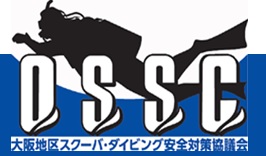 潜水事故対策の勉強会を開催します。 第六回OSSC（大阪地区スクーバダイビング安全対策協議会）安全ダイビング勉強会2017年3月28日（火）　定員50名参加費：￥3000　OSSC会員無料　会員所属スタッフ1名無料「ダイビング事故事例」講師　大阪海上保安監部　　　「ダイビング事故を起こさないために」ベテランインストラクターが伝える、あまり知られてないダイビングの危険性講師　森　巌氏　(ダイビングインストラクターNAUI　スリーアイ、ダイバーズスペース　マリンブルー代表　) ダイビングコンピュータの基本メカニズムと減圧症予防対策「ダイビングコンピュータの基本メカニズムと減圧症予防」講師　今村昭彦氏　（減圧症予防法研究家、元株式会社タバタＤＣ開発,　「減圧症の予防法を知ろう」をＴＵＳＡのＨＰ上に著述。講演は、日本高気圧環境潜水医学会小田原セミナー等　全国で好評。12：30　受付開始13：00-13：05　開会挨拶　大阪海上保安監部13：05-13：20　「ダイビング事故例」　大阪海上保安監部　13：20-13：25　質疑応答　13：25-14：25　「ダイビング事故を起こさないために」森巌氏　　14：25-14：40　質疑応答　14：40-14：50　休憩14：50-16：50　「ダイコンの基本メカニズムと減圧症予防法」　今村昭彦氏　　　途中休憩16：50-17：20　質疑応答17：20-17：30　休憩17：30-17：45　「ダイビング業界の課題・提案」　（だいこんダイバー著者　赤木正和氏）17：45-17：50　OSSC会長挨拶　　　　　　解散※プログラムは変更する場合があります。開催場所：大阪港区築港4丁目 10番3号　大阪海上保安監部　７階会議室　　　　　　 大阪市営地下鉄中央線「大阪港」駅下車　１番出口を出て徒歩５分　大阪港湾合同庁舎７階　　　　　　　　※駐車場の使用が出来ませんので、公共交通機関又は近隣の駐車場をご利用ください。参加申し込み方法　FAXのみの受付です。下記を記入してFAXにて申し込みをお願いいたします。・・・・・・・・・・・・・・・・・・・・・・・・・・・・・・・・・・・・・・・・・・・・・・・・・・・・・・・・・・・・・・・・・・・・・・・・・・・・・・・・・・・・・・・・・第六回OSSC安全ダイビング勉強会　申込書　2017年3月28日　12：30-17：20ショップ・スクール名　　　　　　　　　　　　　　　　　　　　　　　□OSSC会員　　□　非会員参加費￥3000　OSSC会員は　会員所属スタッフ1名無料氏名　　　　　　　　　　　　　　　　　　　　指導団体　　　　　　　　　　　　　　　　　　　　ランク　　　　　　　　　　　　　　　電話　　　　　　　　　　　　　　　　　　　　メール　　　　　　　　　　　　　　　　　　　　　　　　　　　　　　　　　　　　　　　　　懇親会　近隣居酒屋（場所は勉強会会場にてお知らせします）　　18：00～　　　　　□参加　　　□不参加　申込連絡先　OSSC事務局　大阪海上保安監部警備救難課　FAX06-6571-0557　TEL06-6571-0222・・・・・・・・・・・・・・・・・・・・・・・・・・・・・・・・・・・・・・・・・・・・・・・・・・・・・・・・・・・・・・・・・・・・・・・・・・・・・・・・・・・・・・・・・主催：大阪地区スクーバダイビング安全対策協議会（OSSC）　http://osakadiving.jp/第六回OSSC安全ダイビング勉強会　実行委員　協力：減圧症対策プロジェクト　http://dcimpjapan.org/